             Пенсионный фонд Российской Федерации 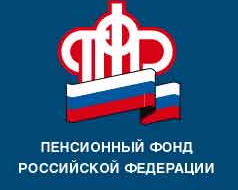                           Подать заявление о назначении пенсии  и выбрать способ ее доставки можно в режиме он-лайнВ Спировском районе 58 человек подали заявление о назначении пенсии через «Личный кабинет гражданина» на сайте ПФР (https://www.pfrf.ru/eservices/lkzl//). 84 жителя города и района с помощью  этого электронного сервиса подали заявления о выборе способа доставки пенсии.Благодаря сервису подать заявление о назначении пенсии  и выбрать способ ее доставки можно из дома. Это очень важно, как для пожилых граждан, так и для  и маломобильных групп населения.  В «Личный кабинет» можно зайти при помощи  логина и пароля для Единого портала государственных услуг. Заявление о назначении пенсии через интернет можно подать за месяц до даты, с которой у гражданина появляется право на пенсию.                                     ГУ -  УПФР в г. Вышнем Волочкеи  Вышневолоцком  районеТверской области (межрайонное)